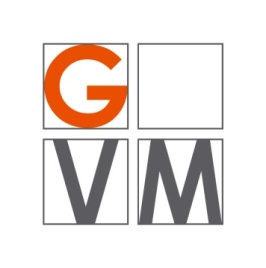 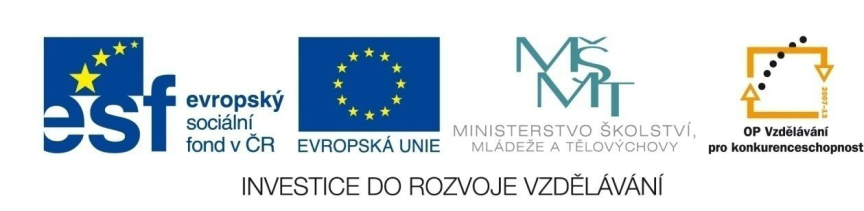 ProjektŠABLONY NA GVMGymnázium Velké Meziříčíregistrační číslo projektu: CZ.1.07/1.5.00/34.0948IV-2     Inovace a zkvalitnění výuky směřující k rozvoji matematické gramotnosti žáků středních školSPOJITOST A LIMITA FUNKCESPOJITOST A LIMITA FUNKCELIMITA VE VLASTNÍM BODĚ:Příklad 1Vypočtěte:   a)                        b)                         c)                        d) Řešení: V úlohách a)  a  b)  jsou funkce  v  daných bodech spojité ,  tedy limity se rovnají hodnotám funkcí v daných bodech. Užitím vět o limitě součtu (rozdílu) a součinu (podílu) dostaneme:==V úlohách c) a d) užijeme definici limity a funkce nejdřív upravíme:== = === = ==LIMITA V NEVLASTNÍM BODĚPříklad 2Vypočtěte:   a)                        b)  Řešení: a) Limita čitatele i jmenovatele je, proto rozšíříme zlomek výrazema dostaneme:= =b) Nejprve zlomky sloučíme a pak rozšíříme výrazem a dostaneme:====UŽITÍ LIMITY FUNKCEPříklad 3Najděte asymptoty grafu funkce  .Řešení:Funkce není definovaná v bodě  x = 0, proto je asymptota bez směrnice :  .Asymptoty se směrnicí mají rovnici: y = ax + b,  kde a = === 1b=== = 0Proto   .Příklad 4Určete rovnici tečny grafu funkce  v bodě , kde .Řešení:Dopočítáme . Rovnice tečny: , kde je směrnice tečny v bodě T a platí:=== 6Rovnice tečny tedy je: .Úlohy k procvičení:Vypočítejte: a)   ,   b)  ,   c)  d) ,  e),  f) .. []Vypočítejte: a) , b)  ,   c) ,d)  ,  e).[].Určete rovnici tečny grafu funkce :a)  v bodě , kde b)  v bodě , kde .[].Použité zdroje a literatura:KOČANDRLE, Milan a Leo BOČEK. Matematika pro gymnázia: Diferenciální a integrální počet. 2. upravené vydání. Praha: Prometheus, 1999. ISBN 80-7196-163-9.PETÁKOVÁ, Jindra. Matematika: příprava k maturitě a přijímacím zkouškám na vysoké školy. 1. vydání. Praha: Prometheus, 1999. ISBN 80-7196-099-3.BUŠEK, Ivan. Řešené maturitní úlohy z matematiky. 1. vydání. Praha: SPN, 1985. ISBN 14-639-85.AutorIva KašparováJazykčeštinaDatum vytvoření4. 1. 2014Cílová skupinažáci 16 – 19 letStupeň a typ vzdělávánígymnaziální vzděláváníDruh učebního materiáluvzorové příklady a příklady k procvičeníOčekávaný výstupžák ovládá pojem spojitost a limita funkce, počítá limity ve vlastním bodě i v nevlastním bodě a umí je aplikovat při řešení úlohAnotacemateriál je vhodný nejen k výkladu a procvičování, ale i k samostatné práci žáků, k jejich domácí přípravě, velké uplatnění najde zejména při přípravě žáků k maturitní zkoušce